الجمهورية الجزائرية الـديمقراطيـة الـشعبيــةوزارة التعليــم العالــي و البحــث العلمــينموذج مطابقةعرض تكوينل. م . دليسانس أكاديمية2016-2017 REPUBLIQUE ALGERIENNE DEMOCRATIQUE ET POPULAIREMINISTERE DE L’ENSEIGNEMENT SUPERIEUR ET DE LA RECHERCHE SCIENTIFIQUECanevas de mise en conformitéOffre de formationL.M.D.LICENCE ACADEMIQUE2016-2017الفهرس - Iبطاقة تعريف الليسانس----------------------------------------------------------------	ص1 -تحديد مكان التكوين------------------------------------------------------------------	ص2 - المشاركون الآخرون  ---------------------------------------------------------------	ص3 - إطار وأهداف التكوين----------------------------------------------------------------	صأ – التنظيم العام للتكوين: مكانة المشروع---------------------------------------------	صب- أهداف التكوين-------------------------------------------------------------------	صج- المؤهلات و الكفاءات المستهدفة---------------------------------------------------	صد- القدرات الجهوية والوطنية لقابلية التشغيل-------------------------------------------	صه-الجسور نحو تخصصات أخرى-----------------------------------------------------	صو- مؤشرات النجاعة لمتابعة التكوين --------------------------------------------------	ص4-الإمكانيات البشرية المتوفرة-----------------------------------------------------------	صأ- قدرات التأطير--------------------------------------------------------------------	صب- التأطير الداخلي المسخر للتكوين في التخصص ------------------------------------	صج - التأطير الخارجي المسخر للتكوين في التخصص ---------------------------------	صد -الحوصلة الإجمالية للموارد البشرية المسخرة للتكوين-------------------------------	ص5-الإمكانيات المادية المتوفرة للتكوين في التخصص-------------------------------------	ص أ- المخابر البيداغوجية والتجهيزات -----------------------------------------------------	ص ب- ميادين التربص والتكوين في المؤسسات---------------------------------------------	ص ج-التوثيق المتوفر في المؤسسة الجامعية والمتعلقة بعرض التكوين المقترح----------------	ص د- فضاءات الأعمال الشخصية وتكنولوجيات الإعلام والاتصال المتوفرة بالمعهد أو الكلية --	ص- IIبطاقة التنظيم السداسي للتعليم التخصصي----------------------------------------------	ص- السداسي الخامس----------------------------------------------------------------------	ص- السداسي السادس----------------------------------------------------------------------	ص- الحوصلة إجمالية للتكوين---------------------------------------------------------------	صIII- البرنامج المفصل لكل مادة في السداسيين الخامس والسادس----------------------------	صIV-  العقود/الاتفاقيات--------------------------------------------------------------------	صV-سيرة ذاتية ملخصة لكل شخص من الفرقة البيداغوجية المعنية بالتكوين في التخصص----	صVI - رأي وتأشيرة الهيئات الإدارية والعلمية----------------------------------------------	صVIII- رأي تأشيرة الندوة الجهوية--------------------------------------------------------	صVIII- رأي وتأشيرة اللجنة البيداغوجية الوطنية للميدان ------------------------------------	صI- بطاقة تعريف الليسانس1- تحديد مكان التكوين:	كلية أو معهد : كلية العلوم الانسانية و الاجتماعية	قسم :قسم العلوم الانسانية	رقم قرار تأهيل الليسانس: (يتم إرفاق نسخة من قرار التأهيل)2- المشاركون الآخرون:- المؤسسات الشريكة الأخرى: - المؤسسات و الشركاء الاجتماعيون الاقتصاديون الآخرون:- الشركاء الدوليون الأجانب :3- إطار وأهداف التكوين:أ –  التنظيم العام للتكوين: مكانة المشروع(حقل إجباري)في حالة اقتراح عدة تكوينات في الليسانس أو وجود تكوينات متكفل بها من قبل المؤسسة (سواء من نفس فرقة التكوين أو فرق تكوين أخرى) يرجى تحديد مكانة هذا المشروع مقارنة بالشعب الأخرى وفق الشكل التالي:ب- أهداف التكوين(حقل إجباري)(الكفاءات المستهدفة، المعرفة المكتسبة عند نهاية التكوين- 20 سطرا على الأكثر)إدخال التكنولوجيات الحديثة و الرقمنة في المكتبات و مراكز التوثيق.تكوين إطارات قادرة على تسيير أنظمة الإعلام.سد إحتياجات المؤسسات.تحسين المستوى المعرفي و المنهجي عن طريق البحث.تعميق المعارف في تخصص المكتبات و تكنولوجيات الإعلام.إعداد الطلبة لمرحلة البحث المعمق في الماستر و الدكتوراه.ج- المؤهلات و الكفاءات المستهدفة(20 سطرا على الأكثر) (حقل إجباري)مختصون في تسيير المكتبات و أنظمة الإعلام. إطارات تتحكم في إستعمال التكنولوجيات الحديثة خصوصا ما هو متصل بالأنترنت و المكتبةالإفتراضية.إطارات قادرة على الإندماج سريعا في سوق العمل الذي يعرف تحولات نحو كل ما هو إفتراضيو رقمي.د- القدرات الجهوية والوطنية لقابلية التشغيل(حقل إجباري)سد الحاجيات الجهوية و الوطنية من الإطارات ذات الكفاءة لتسيير المكتبات و مراكز التوثيق في إطار التكنولوجيات الحديثة :المكتبة الوطنية و ملحقاتها.المكتبات العامة و البلديةالمكتبات الجامعيةالمكتبات المدرسيةمراكز التوثيقمركز البحث في الإعلام العلمي و التقنيه- الجسور نحو تخصصات أخرى(حقل إجباري)كل التخصصات المتصلة بتسيير المكتبات و أنظمة الإعلام. و- مؤشرات النجاعة لمتابعة التكوين( حقل إجباري)( معاييرالديمومة، نسبة النجاح،إمكانية التشغيل، متابعة الخرجين،الكفاءات المكتسبة....)ضمان التأطير للطلبة. وجود برامج متكاملة. برمجة الامتحانات السداسية.نتائج الطلبة.عدد الطلبة المتخرجين والتحاقهم بعالم الشغل. 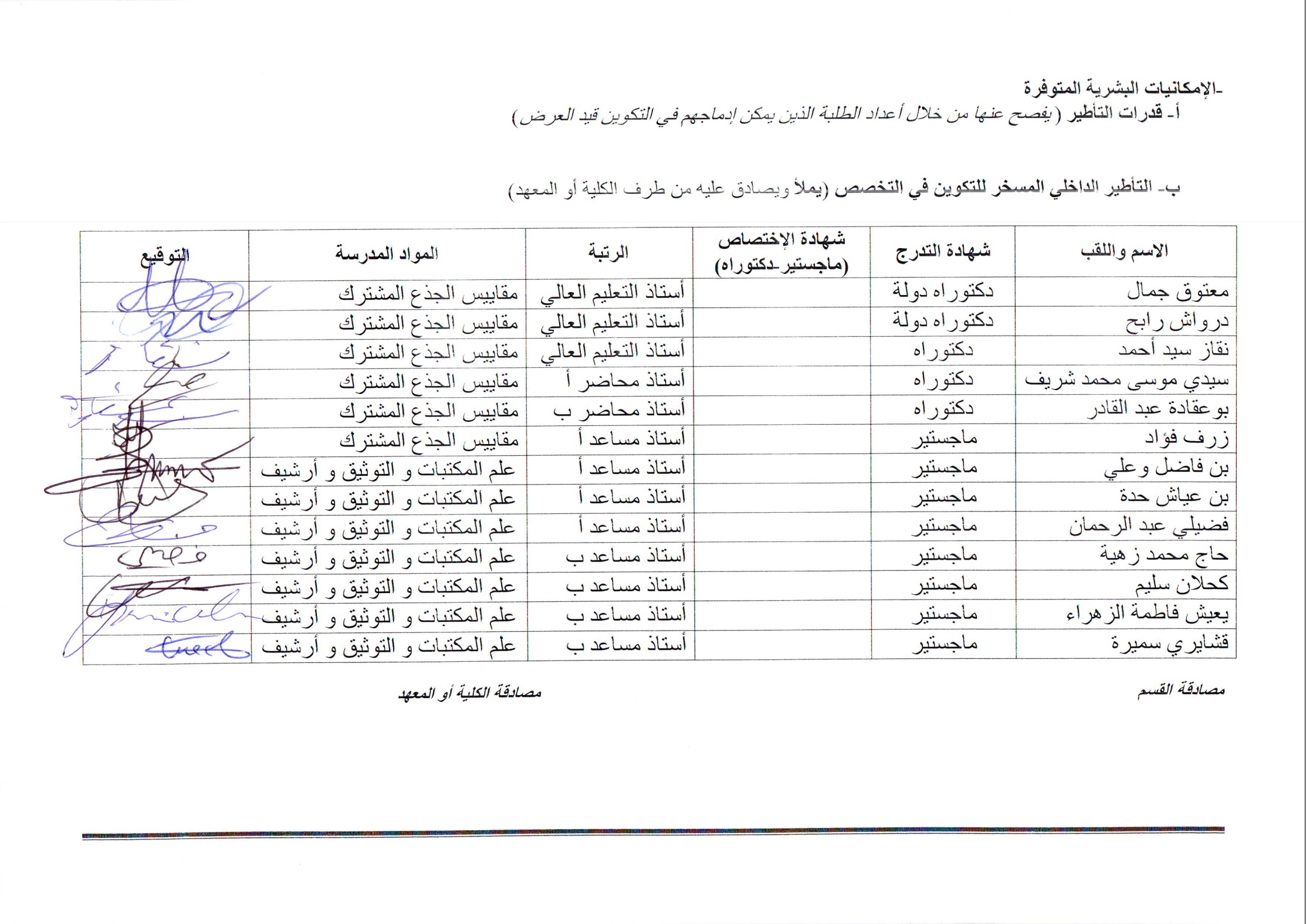 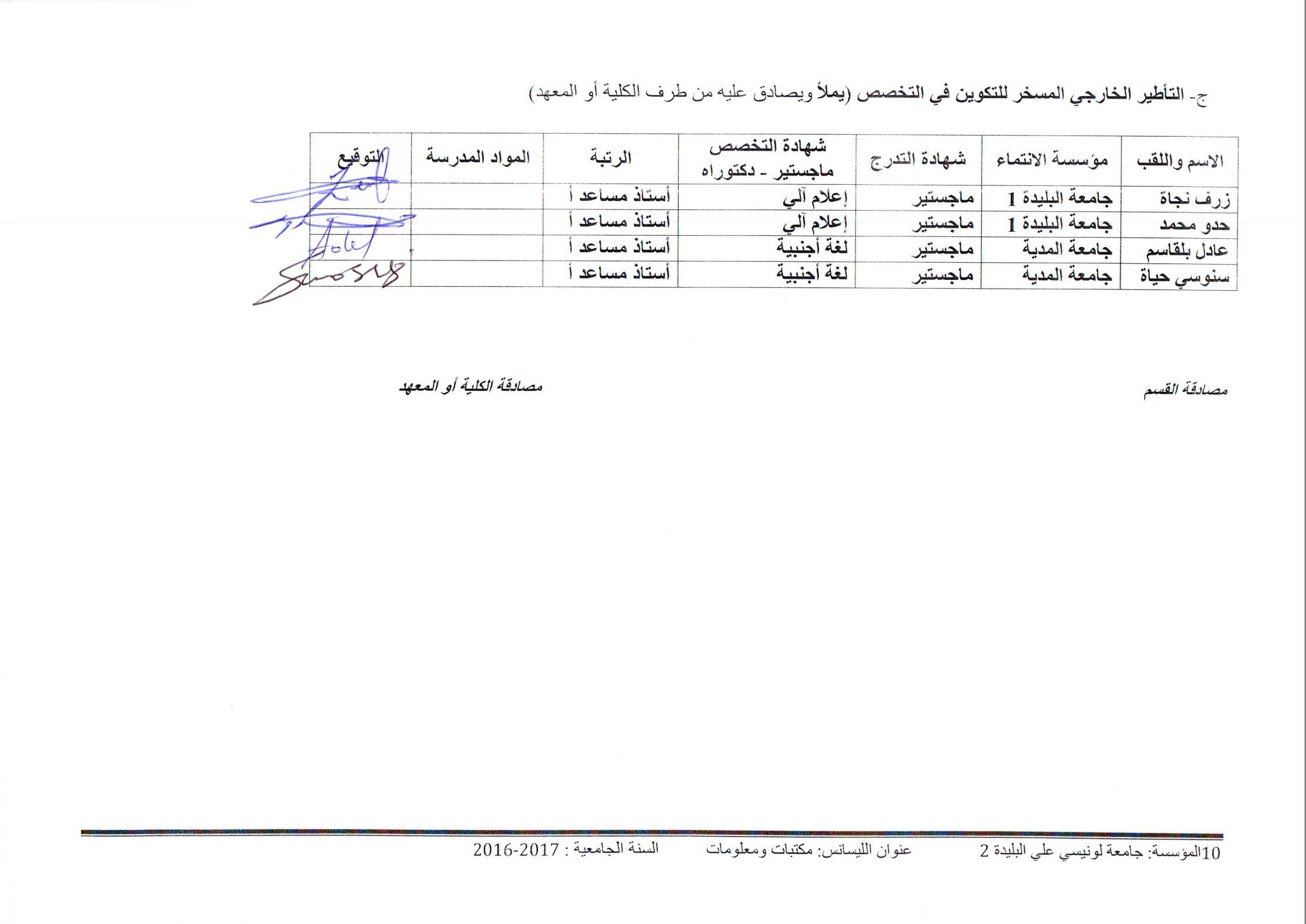 د- الحوصلة الإجمالية للموارد البشرية المسخرة للتكوين (سنة 3)* أخرى: مستخدمو الدعم والتقنيين5-الإمكانيات المادية المتوفرة للتكوين في التخصص :أ- المخابر البيداغوجية والتجهيزات : تقديم بطاقة عن التجهيزات البيداغوجية المتوفرة بالنسبة للأعمال التطبيقية للتكوين المقترح.( بطاقة لكل مخبر)عنوان المخبر :قدرات الاستيعاب (عدد الطلبة)ب- ميادين التربص و التكوين في المؤسسات( أنظر الملحقة العقود / الاتفاقيات) ج- التوثيق المتوفر في المؤسسة الجامعية و المتعلقة بعرض التكوين المقترح(حقل إجباري)د- مقرات الأعمال الشخصية و تكنولوجيات الإعلام و الاتصال المتوفرة بالمعهد أو الكليةII- بطاقة التنظيم السداسي للتعليم التخصصي(السداسيين 5 و6)(تدمج ملاحق القرارات الوزارية الخاصة بقاعدة التعليم المشترك للميدان والفرع)برنامج السنة الثالثة / السداسي الخامس: (فرع إنسانية) شعبة: علم المكتبات:  تخصص مكتبات ومعلومات5- السداسي الخامس:برنامج السنة الثالثة / السداسي السادس: (فرع إنسانية) شعبة: علم المكتبات : تخصص مكتبات ومعلومات6 - السداسي السادس:تربص لمدة6 ساعات في الأسبوعحوصلة إجمالية للتكوين(ينبغي ذكر الحجم الساعي الإجمالي موزع بين المحاضرات والأعمال الموجهة،  لكل السداسيات الستة بالنسبة لكل أنماط الوحدات التعليمية)III- البرنامج المفصل الخاص بالسداسيين الخامس والسادستخصص مكتبات ومعلومات السداسي: الخامسوحدة التعليم :أساسيةالمادة :التحليل الوثائقي الرصيد:05المعامل:02أهداف التعليم : تكوين الطلبة على كيفية التحكم في محتويات النصوص لتسهيل عملية الوصول إلى محتوى الوثيقة ، وبالتالي إمكانية توصيل المعلومات إلى المستفيد .محتوى المادة :مفهوم التحليل الوثائقي التلخيصمناهج تكوين الخلاصات الوثائقية التقانينNormes .التكشيف، مفهومه، أهدافه، مراحلهتقييم عمليات التكشيف .التحليل الوثائقي في بنوك وقواعد المعلومات .تحليل الوسائط المتعددة .	طريقة التقييمتقييم متواصل + امتحانالمراجع:.سريع محمد سريع، اساسيات كتابة المستخلصات. في: مكتبة الإدارة، الرياض: المكتبة ومركز الإدارة والوثائق،1982، مج9، ع3، ص34.محمد فتحي عبد الهادي. المكانز كأدوات للتكشيف واسترجاع المعلومات. القاهرة: مكتبة غريب،1989.محمد عوض العايدي. بناء واستخدام قوائم رؤوس الموضوعات العربية والأجنبية. القاهرة: شمس المعارف، 2005. Chaumier Jacques. Analyse et langages documentaires. Paris, EME, 1982.Chaumier Jacques. L’Analyse documentaire. Paris, EME, 1977.Dubuc René.  La classification décimale universelle CDU: manuel pratique d’utilisation. Paris, Gauthiers Villars, 1973. السداسي: الخامسوحدة التعليم :أساسيةالمادة :تسويق أنظمة المعلوماتالرصيد:05المعامل:02أهداف التعليم : الاطلاع على طرق ومناهج التسويقلإبراز أهمية التسويق داخل مؤسسات المعلوماتإمكانية استثمار قواعد التسويق داخل مؤسسات المعلومات/مواكبة الطرق الحديثة في عملية التسويقمحتوى المادة :مدخل عام /تعريـف التسويق/ تسويق الخدمات- التسويق الوثائقي- استراتيجية التسويق الوثائقي، المزيج التسويقي - التسويق بين الإنتاج والتوزيع داخل مؤسسات المعلومات-  خصائص جودة الخدمات.- التسويق عبر الانترنت.- إستراتيجية التسويقية.- البحث التسويقي.- خصائص الخدمات والمنتوجات.- التجارة الالكترونية: مواقع الويب التجارية.- الموزعين التجاريين للمعلوماتطريقة التقييمتقييم متواصل + امتحانالمراجع:.AUDRAS, Michel. Les études marketing documentaires : transformer votre documentation en information stratégique. Paris, Dunod, 2001, 167p.AVEROUS, Bernard ;  AVEROUS Danièle. Mesurer et manager la qualité de service : la méthode CYQ, 2ème éd. Paris, INSEP CONSULTING, 2004, 160p.LOVELOCK, Christopher; LAPERT, Denis. Marketing des services: stratégie,outil, management. ,Publi-Union,1999,532p.DEMEURE, Claude. Marketing. Paris, Ed. SIREY,1997, 310p.DETRIE, Philippe. Conduire une démarche qualité. Paris, Editions d’Organisation, 2001,  409p.DJITLI, Mohammed Seghir. Marketing. Alger, BERTI , 1998, 233p.DURAFOUR, Daniel. Marketing. Paris, DUNOD,1997, 135p.EIGLIER, Pierre. Marketing et stratégie des services. Paris, Economica, 2004, 272p. EIGLIER, Pierre ; LANGEARD Eric. Servuction : le marketing des services. Paris, Ediscience, 1999, 205p.السداسي: الخامسوحدة التعليم :أساسيةالمادة :بنوك وقواعد المعطياتالرصيد:05المعامل:02أهداف التعليم : التعرف على كيفية إنشاء وتصميم والاستفادة من بنوك وقواعد المعطيات الرقمية المحلية والمتاحة على شبكة الإنترنت لاسيما في تخص علم المكتبات.محتوى المادة :مدخل عام :الإعلام الآلي في خدمة التوثيق. نظم بناء قواعد البيانات التوثيقية، أهداف إنشاء بنوك وقواعد المعطيات،أنواع بنوك قواعد المعطيات، وظائف بنوك وقواعد البياناتإنشاء وتصميم قواعد المعطيات،البرمجيات الأساسية في العملية التوثيقية نظم البحث عن المعلومات في بنوك المعطيات،قواعد البيانات المتاحة على الشبكة (أعمال موجهة تساعد الطالب على التحكم في عملية البحث و الاسترجاع من قواعد البيانات المتاحة على الشبكة وقواعد البيانات المخزنة على حوامل رقمية) أفاق وتحديات بنوك المعطيات طريقة التقييم:تقييم متواصل + امتحانالمراجع:.عامر إبراهيم قنديلجي ، إيمان فاضل السامرائي. حوسبة(أتمتة)المكتبات.- ط 1 .- عمان : دار المسيرة للنشر والتوزيع والطباعة ، 2004.دي لورو، محمد سالم. دليل إنشاء قواعد البيانات البيبليوغرافية. القاهرة: الدار اللبنانية المصرية،1997، 208ص.قطيشات منيب. قواعد البيانات.-ط 3-.عمان:دار وائل للنشر، 2007، 365ص.ياسر مطيع؛ محمد الراميني؛ تامر جلال . أساسيات قواعد البيانات: نظري تطبيقي. عمان: مكتبة المجتمع العربي،2012.Rouhet Michèle. Les nouvelles technologies dans les bibliothèques. Paris: Cercle de la librairie,1996.Blanquet Marie-France. L’industrie de l’information. Paris : ESF éditeur, 1992.Jacquesson Alain, Rivier Alexis, Bibliothèques et documents numériques : concepts, composantes, techniques et enjeux, Paris : éditions du Cercle de la librairie, 1999Chartier Roger. Du codex à l’écran : les trajectoires de l’écrit /  in : Textualités et nouvelles technologies, Ecarts, 2000 Vanderdorpe Christian. Du papyrus à l’hypertexte : essai sur les mutations du texte et de la lecture /  Paris : La découverte, 1999السداسي: الخامسوحدة التعليم :أساسيةالمادة :معالجة الأرشيفالرصيد:05المعامل:02أهداف التعليم : تأهيل الطالب لممارسة أرشيفية سليمةمعرفة الطلبة لمختلف مراحل معالجة الأرصدة الأرشيفيةتدريب الطلبة على المعالجة الأرشيفيةمحتوى المادة :مدخل لمعالجة الأرشيفمفهوم الرصيد، المنتج، مبدأ احترام الأرصدةدورة حياة الوثائق الأرشيفيةجمع الأرشيف: إنجاز و تطبيق جدول تسيير، تحضير الدفع، التقييم، الفرز و الانتقاءترتيب و وصف الأرشيف: مراحل الترتيب وفقا لمبدأ احترام الأرصدة، الترقيم و الترتيب الماديالحفظ: الحفظ الوقائي، مستودعات الحفظ، الترميمالتبليغ: آجال الإطلاع، القابلية للإطلاع، قاعة الإطلاع، رخص الإطلاع، الاستنساخالتثمين: معارض الأرشيف، تنشيط مصلحة تربوية، تنظيم التظاهرات الثقافية بمراكز الأرشيفطريقة التقييم:تقييم متواصل + امتحانالمراجع:.Favier, Jean. Les archives. Paris : PUF (Coll. Que-Sais-Je ? n°805), Favier, Jean et Neirinck, Danielle. La pratique archivistique française. Paris : Archives nationales, 1993.Couture, Carol et al. Les fonctions de l’archivistique contemporaine. Québec : Presses de l’université du Québec, 1999.Couture, Carol et Lajeunesse, Marcel. Législations et politiques archivistiques dans le monde. Québec : Documentor, 1993.ISO . Norme internationale : information et documentation-« Records management ». Partie 1 : principes directeurs. Genève : ISO, 2001. ISO . Rapport technique : information et documentation-« Records management ». Partie 2 : Guide pratique. Genève : ISO, 2001.السداسي: الخامسوحدة التعليم :منهجيةالمادة :منهجية وأدوات البحث .الرصيد:02المعامل:02أهداف التعليم : التعامل مع التطبيقات الحديثة للانترنت.تعريف الطالب بالتطورات الحاصلة على مستوى تكنولوجيا الإعلام الآلي والاتصالاكتساب مهارة في تفعيل هذه التطورات والتحديثات في مجالات العمل والممارسات المهنية. محتوى المادة :أنواع وتصنيفات المعلومات.مناهج البحث عن المعلومات.الانترنت والبحث عن المعلومات.البحث عن المعلومات عبر الانترنت.إستراتيجية البحث على الانترنت.أدوات البحث على الانترنت.نتائج البحث عن الانترنت طريقة التقييم:تقييم متواصل + امتحانالمراجع:.INRIA. La recherche de l’information sur les réseaux: Internet: pour en savoir plus. Paris, ADBS, 1996ADRIEU, Olivier. Méthodes et outils de recherche sur Internet. Paris, Eyrolles, 1997LELOUP, Cat(herein. Moteurs d’indexation et de recherché. Paris, Eyrolles, 1998.السداسي: الخامسوحدة التعليم :منهجيةالمادة :معالجة المعلومات والوصف المقنن للوسائط الإلكترونية..الرصيد:02المعامل:02أهداف التعليم : التعامل مع الوسائط الحديثة للمعلومات.تعريف الطالب بالتطورات الحاصلة على مستوى المعايير الدولية الخاصة بالوصف اكتساب مهارة في تفعيل هذه المعايير الجديدة  في مجالات العمل. محتوى المادة :Comment citer un document électroniqueLe repérage de l’information sur internet : catalogage et indexation des ressources sur le world wide webComment citer un document électroniqueBordereau de saisie ressource électronique : Norme Afnor Z44-082 de décembre 1999Les documents électroniques : références  bibliographiques pour un site WEB : normes Z 44-005-2 de février 1998Information et documentation- Références bibliographiques –Partie 2 :   Documents éléctroniques, documents complets ou parties de documentsRéférences bibliographiques : Rédaction et lectureطريقة التقييم:تقييم متواصل + امتحانالمراجع:Normes ISONormes AFNORCazabon Marie-Renée, Dussert-Carbone Isabelle. Le catalogage: méthodes et pratiques. I. Monographies et publications en série. Paris, Cercle de , 1996.Cazabon Marie-Renée. Unimarc. Manuel de catalogage. Paris, Cercle de , 1996.Les documents électroniques : références  bibliographiques pour un site WEB : normes Z 44-005-Norme Afnor Z44-082 de décembre 1999السداسي: الخامسوحدة التعليم :استكشافيةالمادة :علم النفس الاجتماعي للاتصالالرصيد:02المعامل:02أهداف التعليم:ا-تفعيل دور علم النفس في شخصية أخصائي المعلومات/ب. ترقية الاتصال المهني والخدماتي للفئة المتكونة     ج- تكوين طلبة في مختلف مجالات الخدمة الاتصالية التي تراعي التطورات الحاصلة في المحيط الداخلي والخارجي للمنظمات  المعارف المسبقة المطلوبة :علم الاجتماع / علم النفس/ الاتصالمحتوى المادة:الفصل الأول: علم النفس الاجتماعي للاتصال1-مدخل في علم النفس الاجتماعي/2-  الجماعات في علم النفس الاجتماعي3-الآراء و المواقف/4-  الإشاعة/ 5- رجع الصدى /6- مفهوم الدور في علم النفس الاجتماعي7- نظرية الاتصال و اشهر  نماذجها:السيبرنتقية ( La cybernétique) / الإعلام الآلي (L’informatique)- تحليل الاتصالات (Analyse des communications : Edouard Sapir) /نماذج اللسانيات : مخطط (Pierce )، مخطط (Neisser)8 – صيرورات الاتصال عند الإنسان  /9-أسباب رسوب الاتصال 10- تحليل التفاعلات (Analyse transactionnelle)        11 - تصور الذات (La représentation de soi)الفصل الثاني: علم النفس الاجتماعي للقراءة 1-القراءة و الكتاب من منظور علم النفس الاجتماعي2- فعل القراءة/ 3- ظروف القراءة /4- حوافز القراءة و أنواعها 5-استراتجيات القراءة / 6- مناهج تعلم القراءة الفصل الثالث -1مدخل لمفهوم الوساطة طريقة التقييم:التقييم المتواصل + امتحانالمراجع:Bougnoux Daniel. Sciences de l'information et de la communication. Édition Larousse, collection Textes essentiels, 1994Jakobson Roman. Essai de linguistique générale. 1963Lasswell Harold. Structure et fonction de la communication dans la société. 1948Mattelard A. et M. Histoire des théories de la communication, éd. La découverte, 1995.Meunier J.P. et Peraya D., Introduction aux théories de la communication, De Bœck Université, 1993. 
Mucchielli A., La nouvelle communication. Epistémologie des sciences info-com, Armand Colin, 2000. 
EscarpitRobert.L’information et la communication : théorie générale, Nouv. éd. Paris, Hachette, 1991. (Hachette université. Communication)MucchielliAlex.La nouvelle communication : épistémologie des sciences de l’information-communication, Paris, Armand Colin, 2000. (Collection U. Sciences de la communication)السداسي: الخامسوحدة التعليم :استكشافيةالمادة :نظرية الأنساقالرصيد:02المعامل:01أهداف التعليم: فتح مجالات واسعة للطالب لفهم طرق التفكير.التعرف على مختلف المفاهيم والنظريات والممارسات في إطار هذه النظرية.اعتماد الطالب طريقة تفكير منهجية سليمة ومنطقية .والخارجي للمنظمات  محتوى المادة:نظرية الأنساق المفاهيم والمبادئ والأسسمكونات النسقأنواع الأنساق/ المغلقة والمفتوحةخصائص الأنساقالتحليل السيستيمي، المنظور النسقي الإيكولوجيالخدمة الاجتماعية ، العلاقات العامطريقة التقييم: امتحانالمراجع:مدخل إلى نظرية الأنساق،نيكولاس لومان،تر:يوسف فهمي حجازي،منشورات الجمل، 2010.هم الحقيقية، ميشال فوكو، ترجمة:مصطفى المسناوي، منشورات الاختلاف: 2006EscarpitRobert.L’information et la communication : théorie générale, Nouv. éd. Paris, Hachette, 1991. (Hachette université. Communication)MucchielliAlex.La nouvelle communication : épistémologie des sciences de l’information-communication, Paris, Armand Colin, 2000. (Collection U. Sciences de la communicationOrganisation :th2ories application/ luc boyer ?noel equilbey. 2 ed..editions organisation 2003. 464 ppالسداسي: الخامسوحدة التعليم :أفقيةالمادة :لغة أجنبيةالرصيد:01المعامل:01أهداف التعليم:OBJECTIF DU MODULE Objectifs Comprendre et utiliser le français tant dans la vie quotidienne que dans ses activités professionnelles Développement d'une façon intégrée de toutes les aptitudes de la langue française chez l’étudiant.المعارف المسبقة المطلوبة: Compétences : 
L’étudiant doit être capable de : Comprendre et s’exprimer de façon compréhensible dans des situations de la vie quotidienne et professionnelle Comprendre sans erreur les consignes d’un programme informatique ou d’un moteur de recherche sur le webمحتوى المادة:CONTENU - Etude de texte avec exploitation structurelle. - Révision et consolidation des bases.- Insistance sur la compétence de la communication.طريقة التقييم :التقويم المتواصلالمراجع:Van Den  Avenne Cecile, Béatrice Gross. Savoir rédiger/ Compte rendu : Journée d’études : Référentiels de formation de licence en lettres et sciences humaines. Paris, Maison des Universités, 14 janvier 2010. URL : <http://www.fabula.org/actualites/documents/35511.pdf>. Le site consulté le 5 octobre 2012ROMERO, Clara : « Pour une définition générale de l'intensité dans le langage », Travaux de linguistique 1/2007 (n°54), p. 57-68. URL : <www.cairn.info/revue-travaux-de-linguistique-2007-1-page-57.htm>. DOI : 10.3917/tl.054.0057. SUTTER, Éric : « Entretien avec Éric Sutter » Les acteurs du management de l'information, Documentaliste-Sciences de l'Information, 2003/4 Vol. 40, p. 288-295.  DOI : 10.3917/docsi.404.0288MICHEL, Jean : "De l’industrie de l’information à la net-économie : une affaire de                « valeur »" in Documentaliste – Sciences de l’information Volume 48 - n°3, Septembre 2011, pp. 28-29. Dossier : Accès à l'information : les nouveaux modèles économiquesالسداسي: السادسوحدة التعليم :أساسية المادة :المكتبات الرقمية والنشر الإلكترونيالرصيد:05المعامل:02أهداف التعليم:التعرف على المفاهيم الأساسية للمكتبات الرقمية،التعرف على خصائص المكتبة الرقمية.اقتراح مشروع لمكتبة رقمية.المعارف المسبقة المطلوبة: معرفة أساسيات الإعلام الآلي وشبكة الانترنتمحتوى المادة:تعريف المكتبة، المكتبة الرقمية: المفاهيم والتعريفات، المكتبة الرقمية مقارنة بالمكتبة التقليديةالمكتبات الرقمية: النشأة والتطور، خصائص (مواصفات / مزايا) المكتبة الرقميةأهدافها وفوائدها، أسباب ظهورها، مهامها (وظائفها)، مشكلات المكتبة الرقميةمقومات إنشاء مكتبة رقمية (مراحل التحول إلى المكتبة الرقمية)، أهم التجارب العربية في مجال الرقمنة، النشر الإلكتروني للوثائق، المكتبات الرقمية في بيئة الويب 2.0المكتبات الرقمية في بيئة الحوسبة السحابية Cloud Computing / l’informatique en nuageنماذج عربية لمكتبات رقمية، نماذج أجنبية لمكتبات رقمية تقييم المكتبات الرقمية، دور المكتبات في بناء و تطوير الاقتصاد الرقمي المكتبات الرقمية، الالكترونية و الافتراضية،  مراحل إنشاء مكتبة افتراضية البرامج مفتوحة المصدر، إدارة مشاريع المكتبات الافتراضيةٍالمكتبات الافتراضية في الوطن العربي- دور الويب في التسويق لخدمات  المكتبات الافتراضيةطريقة التقييم :التقويم المتواصل+ امتحانالمراجع:- Laval : une réalité tangible [en ligne]. Education et francophonie (Canada). automne-hiver 1998, vol. 26, n. 1, 10 p. . Document consulté le 12.04.00. (doc. 6). Tellier, Sylvie. 1993. La bibliothèque virtuelle : l’information au bout des doigts. Direction informatique, 14 nov. 1993, vol. 6, n. 1, p. 14. - Vacher, - Marie-Annick. 1997. Des bibliothèques virtuelles sur le Web : cas de l’association des bibliophiles universels [en ligne]. Université Michel de Montaigne Bordeaux III : maîtrise de la documentation et de l’information. . Document consulté le 21.04.00.- Le Crosnier, Hervé. 1997. Les bibliothèques numériques [en ligne]. 12 p. Communication présentée au Forum Initiatives : inforoutes et technologies de l’information : une chance pour le développement économique et social dans l’aire francophone Asie du Sud-Est, Chine, Océan Indien, - - Pacifique (Hanoï, 26 octobre 1997). . Document consulté le 18.04.00. (doc. 3).-  Pettenatti, Corrado. 1996. Bibliothèques virtuelles, bibliothèques numériques dans la recherche d’information sur les réseaux. Paris : ADBS. p. 13 . (coll. Sciences de l’information. Série études et techniques). Cours INRIA du 30 septembre au 4 octobre 1996 à Trégastel. Thème du cours : Internet : pour en savoir plus.- CHAIB DRAA TANI Bentenbi. Towards a visibility of Algerian libraries in the social media era. Communication orale présentée au: Satellite pre-conference of the international algerian library Associations and institutions. Management and marketing section.  Stokholm, Suede.  7-8 aout, 2010.السداسي: السادسوحدة التعليم :أساسية المادة :البرمجيات الوثائقية الرصيد:05المعامل:02أهداف التعليم:التعرف على المفاهيم الأساسية للبرمجيات الوثائقية ،التحكم في استعمال البرمجيات الوثائقية  المعارف المسبقة المطلوبة: معرفة أساسيات الإعلام الآلي .محتوى المادة:مفاهيم عامة حول عملية الحوسبة للإجراءات الفنية للمكتبات و مراكز التوثيقمفهوم البرمجيات / الحزمة البرمجية لمحة عن لغات البرمجة، هندسة البرمجياتالبرمجيات المستعملة في المكتبات الجامعية الجزائرية – أنواعها البرمجيات المتخصصةبرمجيات تسيير المكتبات و مراكز التوثيق :الاقتناء – الاشتراك – الاستقبال – الجرد – التكشيف – الاسترجاع/البحث البيبليوغرافيأنواع البرمجيات الوثائقية، مراحل تصميم البرمجيات الوثائقية، متطلبات إنشاء البرمجيات الوثائقيةالأطراف الفاعلة في تصميم البرمجيات، معوقات تصميم البرمجيات، دراسة نماذج عن البرمجيات الوثائقية SYNGEB HORIZON  CDS-ISISبرمجيات أخرى، تطبيقات ميدانية عن البرمجياتطريقة التقييم :التقويم المتواصل+ امتحانالمراجع:عماد عيسى، صالح. المكتبات الرقمية : الأسس النظرية والتطبيقات العلمية. الطبعة الأولى . القاهرة: الدار المصرية اللبنانية،  2006.عبابدة، حسان. المرجع الحديث في خزن و إسترجاع المعلومات بإستخدام  حزمة برمجيات CDS-ISIS . عمان: دار الصفا للنشر، 1999.  152ص.مصطفى أكرم، فتحي. الوسائط المتعددة التفاعلية : رؤية تعليمية في التعليم عبر برمجيات الوسائط المتعددة. عمان: دار الصفا للنشر، 2008.  96صCollier Philippe. L’informatisation des bibliothèques et centres de documentation. Paris, A JOUR Edition, 1990.Bertrand Roland. Micro-ordinateur et traitement de l’information. Paris, A JOUR, 1991.Informatique et bibliothèques : pourquoi et comment informatiser une bibliothèque. Paris, Cercle de la librairie, 1986.Informatiser sa documentation. Des choix adaptés à ses moyens. Paris, IBISCUS, 1995.السداسي: السادسوحدة التعليم :أساسية المادة :تقييم أنظمة المعلومات  الرصيد:05المعامل:02أهداف التعليم:التحكم في الوحدة الوثائقية من خلال التقييم الفعال لهذه الوحدة.  محتوى المادة:دورة تحويل (نقل ) المعلومات ./دورة مصالح المعلومات /أصناف احتياجات المعلومات .مستويات التقييم /معايير  التقييم /.مراحل التقييم /دوافع التقييم /طرق التقييم /تقسيمات تقييم المقتنيات .الأساليب الأكثر شيوعا في التقييم .      تقييم الفعالية والعلاقات تكلفة ـ فعالية وتكلفة ـ أولوية .تقييم المصالح التقنية /عوامل الوقت والتكلفة /فعالية العمليات تأثير المصالح التقنية على المصالح العامة، تقييم العلاقة تكلفة ـ فعالية .دراسات العلاقة فعالية ـ أولوية.      التقييم على المستوى الوطني والدولي :تقييم نظام دولي /تقييم نظام وطني .دور المؤشرات الإحصائية .تحليل احتياجات وطلبات أنظمة المعلومات .    تقنيات التقييم المطبقة في أنظمة المعلومات :لوحة القيادة .مميزات لوحة القيادة ./متطلبات لوحة القيادة./مؤشرات لوحة القيادة ./مستويات الاعتماد على المؤشرات ، تقنيات التقييم الكلي ./تقنية ORR .تقنية Humburg ./تقنيات التعليم الجزئي .تقنية Morse ./تقنية Saracevicطريقة التقييم :التقويم المتواصل+ امتحانالمراجع:Balantzian Gérard, «Evaluation des systèmes d’information et de communication.», Paris, Masson; 1989, 270p.Bernardin Odile, «Le Coût de la documentation.», Paris, Editions d’Organisation, 1979, 128p.Michel Jean, SutterEric, «Pratique du management de l’information: analyse de la valeur et résolution de problèmes.», Paris, ADBS, 1992, 430p.Kupiek Anne, «Bibliothèques et évaluation.», Paris, Edition du Cercle de , 1994, 197p.Giappiconi Thierry, «Manuel théorique et pratique d’évaluation des bibliothèques et centres des documentations.», Paris, Editions de Cercle de la Librairie, 2001, 223p.  .Lecointe Michel, «Les Enjeux de l’évaluation.», , l’Harmattan, 1997السداسي: السادسوحدة التعليم :أساسية المادة :سياية تنمية المجموعات الرصيد:05المعامل:02أهداف التعليم:تعميق معرفة الطالب بوسائل وتقنيات اقتناء الكتب بأنواعها من أجل استكمال المجموعات أو بناء مكتبات وما شابه ذلك.التعرف المسبق على مناهج البيليوغرافيا المتعددة ومنها الأشكال المتنوعة للبيبليوغرافيات مثل البيليوغرافيا التجارية ،البيليوغرافيا القومية(الإيداع القانوني ،الوصف الدولي المقنن للكتاب....الخ) ، البيليوغرافيا العلمية (التحليلة ، النسقية)وأساليب تجميعها القائمة على المكان ،الزمان ،الموضوع..الخمحتوى المادة:المناهج البيبليوغرافية أسس تجميع البيبليوغرافياتأنواع البيبلوغرافياتالاقتناء/السياسة/ الأهدافالانتقاء/السياسة / الأهدافالعلاقات مع الموردين/الميزانيات /احتياجات المستفيدينطريقة التقييم :التقويم المتواصل+ امتحانالمراجع:عبد الهادي محمد فتحي، التكشيف لأغراض استرجاع المعلومات، القاهرة: دار غريب، [د.ت].شعبان عبد العزيز خليفة ومحمد فتحي عبد الهادي، الفهرسة الموضوعية للمكتبات ومراكز المعلومات، القاهرة: العربي للنشر والتوزيع، 1980- البيبلوغرافيا أو علم الكتاب /شعبان عبد العزيز خليفة.-  مدخل إلى علم البيبليوغرافيا /أبو بكر محمد الهوشGuide de la bibliographie générale/ Marcel BeaudiquezLouise- Noëlle malclès / Guide de la bibliographie   généraleالسداسي: السادسوحدة التعليم :منهجية المادة :تطبيقات الرقمنة بأنظمة المعلوماتالرصيد:02المعامل:02أهداف التعليم:تعليم و تكوين الطلبة على أساسيات عملية الرقمنةمساعدة الطالب على فهم طبيعة و وظيفة الوثيقة الالكترونيةتوعية الطالب إلى ضرورة الاستعانة بالتكنولوجيات الحديثة للمعلومات و الاتصال لتأدية مهمة الأرشيفيمحتوى المادة:مقدمة،1- تعريف الرقمنة،2- فوائد الرقمنة،3- متطلبات الرقمنة:3-1- التخطيط،3-2- الأجهزة و البرمـجيات:الـماسح الضوئي و أنواعه،الـحواسيب،آلات التصوير الرقمية،برمـجية التعرف الضوئي على الـحروف،3-3- العنصر البشري الـمؤهل،3-4- الـموارد الـمالية4- الرقمنة في الـمكتبات و الأرشيف،الأهداف/الـمراحل الفنية،تقنيات و إجراءات الرقمنة،أشكال الـملفات الـمرقمنة،أمن الـمعلومات الـمرقمنة.طريقة التقييم :التقويم المتواصل+ امتحانالمراجع:قنديلجي، عامر إبراهيم، السامرائي، إيمان فاضل. تكنولوجيا المعلومات وتطبيقاتها. عمان: مؤسسة الوراق للنشـر والتوزيع، 2002حشمت، قاسم. خدمات المعلومات:مقوماتها وأشكالها.القاهرة: دار غريب للطباعة والنشر والتوزيع، 1984DLM -Données lisibles par machine- Guide de l’information numérique. Édition mise à jour et amplifiée. 1997. 60 p.BOUDRY C., Quelques propositions concrètes et pratique pour faciliter votre démarche de numérisation.  Visite le: [18/18/2006]  . [En ligne]: http://urfist.enc.sorbonne.fr/image_numerique/propo-num.htm.Numérisation des bibliothèques: les modes de numérisation.   Visité le: [16/12/2006]  . [En ligne]: http://www.culture.gouv.fr/culture/mrt/Numerisation/fr/dll/image.htm#02السداسي: السادسوحدة التعليم :منهجية المادة :تدريب ميدانيالرصيد:02المعامل:02أهداف التعليم:تمكين الطالب من مقارنة ما اكتسبه من معارف وما هو مستجد في ميادين التدريب من مختلف المؤسسات الوثائقية محتوى المادة:حصص تدريبية بالمؤسسات الوثائقية خلال يوم واحد في الأسبوع على ان يشرف على هذه الحصص أساتذة يتابعون ويوجهون الطلبة خلال مدة التربص التي لاتقل على شهرين. ويتم التقييم تحت إشراف مسؤول التربص في المؤسسة  و سوف يركز على ما يلي: القدرات التقنية والتنظيمية للطالب  القدرة على الاندماج في عالم المؤسسة القدرة على الاندماج في الفريق لتحقيق الأهداف الواردة في مشروع التربصطريقة التقييم :التقويم المتواصل بالشراكة مع المؤسسات المستقبلة السداسي: السادسوحدة التعليم :استكشافية المادة :النشر وحقوق التأليف الرقميةالرصيد:02المعامل:01أهداف التعليم:مساعدة الطالب على فهم طبيعة و وظيفة الوثيقة الالكترونيةتوعية الطالب إلى ضرورة الاستعانة بالتكنولوجيات الحديثة للمعلومات خصوصا ما تعلق بالنشر الإلكترونيمحتوى المادة:_ النشر الالكتروني، أدوات النشر الالكتروني، الفرق بين النشر الالكتروني و النشر التقليدي، أهداف النشر الالكتروني، مجالات النشر الالكتروني.تقسيمات النشر الالكتروني، تجهيزات النشر الالكتروني، طرق النشر الالكتروني._ مزايا و عيوب النشر الالكتروني، القرصنة._ ظهور و تطور حقوق المؤلف، الملكية الفكرية: أسسها و مبادئها._ حقوق التأليف الرقمية، النصوص التشريعية الخاصة بحقوق المؤلف في الجزائر.- متطلبات حماية حقوق التأليف الرقمية، أساليب حماية الملكية الفكرية._ اتفاقيات حماية حقوق التأليف الرقمية، حماية الملكية الفكرية للمصنفات الالكترونية._ آفاق النشر الالكتروني و حقوق التأليف الرقميةطريقة التقييم :التقويم المتواصل+ امتحانالمراجع:_ المتريت، أبو زيد، حقوق على المصنفات الأدبية و الفنية و العلمية، الإسكندرية، منشأة المعارف، 1967._ شيديد، عبد الرشيد مأمون، الحق الأدبي للمؤلف، القاهرة، دار النهضة العربية، 1978._ عكاشة، محي الدين، حقوق المؤلف على ضوء القانون الجزائري الجديد، الجزائر، ديوان المطبوعات الجامعية،2005._ فاضلي، إدريس، حقوق المؤلف و حقوق المجاورة، الجزائر، ديوان المطبوعات الجامعية، 2008.المعثم، نبيل بن عبد الرحمان، النشر الالكتروني لمصادر المعلومات على الواب، الرياض، مكتبة الملك فهد الوطنية، 2001. _ المدادحة، أحمد نافع، النشر الالكتروني و حماية المعلومات، عمان، دار الصفاء للنشر و التوزيع،2011.السداسي: السادسوحدة التعليم :استكشافية المادة :إدارة المخاطر في أنظمة المعلوماتالرصيد:02المعامل:01أهداف التعليم:التعامل مع مختلف المخاطر في المؤسسات الوثائقية .تعريف الطالب بالتطورات الحاصلة على مستوى تكنولوجيا الإعلام الآلي والاتصالاكتساب مهارة في تفعيل هذه التطورات والتحديثات في مجالات الوقاية من المخاطر. المعارف المسبقة المطلوبة:التفتح على والوقع المهني للمعلومات التعرف على مخاطر الطبيعية محتوى المادة:تعريف إدارة المخاطر.المقاربات التاريخية للمفهوم.المقاربات النظرية.عملية إدارة المخاطر./المناهج/الأدوات/الأنواع /طرق الوقايةالمخاطر المعلوماتية ./المناهج/الأدوات/الأنواع /طرق الوقايةطريقة التقييم : امتحانالمراجع:_ الغثبر، محمد بن عبدالله القحطاني،أمن المعلومات بلغة ميسرة،الرياض:مركز التميز لأمن المعلومات،2007.أبو بكر عيد أحمد، وليد اسماعيل السيفو ، إدارة المخاطر والتأمين ،دار اليازوري العلمية للنشر والتوزيع ،عمان 2009صلاح عباس،إدارة الأزمات في المنشآت التجارية ،القاهرة: مؤسسة شباب الجامعة،2007.رسلان،نبيلة إسماعيل، التأمين في مجال المعلوماتية والشبكات،القاهرة:دار الجامعة الجديدة،2007.Institute De L’Audit interne ,Pricewaterhoudecoopers,Landwell&Associes .le management des risques de l’entreprise :cadre de reference- techniques d’application .germain :editions d’organisation ,2006.Alain desroches ,alainleroy ,Frédérique vallée .La gestion de risques :principes et pratiques.paris :Lavoisier ,2003.Frédéric Morlaye,Risk Management et assurance, paris :Economica,2006السداسي: السادسوحدة التعليم :أفقية   المادة :  المخدرات والمجتمعالرصيد: 1المعامل: 1أهداف التعليم ( ذكر ما يفترض على الطالب اكتسابه من مؤهلات بعد نجاحه في هذه المادة ، في ثلاثة أسطر على الأكثر) المعارف المسبقة المطلوبة ( وصف مختصر للمعرفة المطلوبة والتي تمكن الطالب من مواصلة هذا التعليم، سطرين على الأكثر)التعليم القاعدي في العلوم الاجتماعية + أنتروبولوجيامحتوى المادة:1- تعريف المخدرات : توضيح مفهومها لغة واصطلاحا  ، وأنواعها أوتصنيفاتها .2- خصائص المخدرات ومميزاتها .3- الأسباب والعوامل التي تؤدي إلى تعاطي المخدرات : التعرض الى مختلف المشاكل  الاجتماعية والاقتصادية والنفسية والثقافية والتي تدفع بالفرد إلى الإقبال على المخدرات . 4- سبل الوقاية والعلاج : التعرض إلى مختلف الاستراتيجيات المعتمدة من قبل الدولة للتقليص من وجود هذه الظاهرة داخل المجتمع الجزائري . 5- دور مؤسسات التنشئة الاجتماعية ووسائل الإعلام للتصدي إلى هذه الظاهرة .6-الجهود التشريعية الجزائرية في مجال جرائم المخدرات .طريقة التقييم: امتحانالمراجع: ( كتب ومطبوعات ، مواقع انترنت، إلخ) صالح السعد، الوقاية من المخدرات، دار الصفاء للنشر والتوزيع، عمان، المملكة الأردنية،1999 .رشاد احمد عبد اللطيف ،الآثار الاجتماعية لتعاطي المخدرات،الرياض،المركز العربي للدراسات الأمنية والتدريب، 1999 .محي الدين حوري، الجريمة أسبابها ومكافحتها، دمشق، دار الفكر،2003 .موزة عبيد غباشى، تعاطى المخدرات وأثرها على القيم ومعايير السلوك فى مجتمع الامارات العربية المتحدة، مجلة كلية الآداب، جامعة القاهرة، مج 56، ع4، 1996.علاء الدين كفافى ، مشكلة تعاطي المخدرات، جامعة قطر،1993 .رشيد الرشيد، أضرار المخدرات الاجتماعية، طويق للنشر والتوزيع، الرياض، 1989 .احمد الفنجرى شفيق، الجريمة والمجتمع، الإسكندرية، المكتب الجامعي الحديث،1987 .محمد غباري،الإدمان أسبابه ونتائجه وعلاجه،الإسكندرية، المكتب الجامعي،1999 .تقرير الديوان الوطني لمكافحة المخدرات وإدمانها (الحصيلة السنوية للكميات المحجوزة من المخدرات والمؤثرات العقلية من طرف مصالح المكافحة سنة 2011. تقرير الديوان الوطني لمكافحة المخدرات وإدمانها (التخطيط التوجيهي الوطني للوقاية من المخدرات ومكافحتها سنة 2011،  ويمثل هيئان الأمن الوطني، الدرك، والجمارك) .انعام عبد الجواد (وآخرون)، المسح الشامل لظاهرة تعاطى وإدمان المخدرات المرحلة الثالثة : دراسة على المدمنين من نزلاء اقسام علاج الادمان "القاهرة الكبرى، المركز القومى للبحوث الاجتماعية والجنائية"، القاهرة، 2000.فاروق اسماعيل، المخدرات والمؤثرات العقلية بين الدافعية والتأثير وإمكانية العلاج والوقاية، المجلد : 2، العدد: 2، 1990، مركز الوثائق والدراسات الإنسانية، 1990.عفاف على عبد المعتمد: الأبعاد الاجتماعية الاقتصادية لإدمان المخدرات: بحث ميدانى على عينة من طلاب وطالبات جامعة الأزهر وعين شمس، مجلة كلية الدراسات الإنسانية، 2000، العدد : ع 18، 2000.محمد حسن غانم، العلاج والتأهيل النفسي والاجتماعي للمدمنين، المكتبة الأنجلو المصرية، القاهرة، مصر، 2005السداسي: السادسوحدة التعليم :أفقية  المادة :لغة أجنبية الرصيد:01المعامل:01أهداف التعليم:OBJECTIF DU MODULE Objectifs Comprendre et utiliser le français tant dans la vie quotidienne que dans ses activités professionnelles Développement d'une façon intégrée de toutes les aptitudes de la langue française chez l’étudiant.المعارف المسبقة المطلوبة: Compétences : 
L’étudiant doit être capable de : Comprendre et s’exprimer de façon compréhensible dans des situations de la vie quotidienne et professionnelle Comprendre sans erreur les consignes d’un programme informatique ou d’un moteur de recherche sur le webمحتوى المادة:- Etude de texte avec exploitation structurelle. - Révision et consolidation des bases.- Insistance sur la compétence de la communicationطريقة التقييم : تقييم متواصل المراجع:Van Den  Avenne Cecile, Béatrice Gross. Savoir rédiger/ Compte rendu : Journée d’études : Référentiels de formation de licence en lettres et sciences humaines. Paris, Maison des Universités, 14 janvier 2010. URL : <http://www.fabula.org/actualites/documents/35511.pdf>. Le site consulté le 5 octobre 2012ROMERO, Clara : « Pour une définition générale de l'intensité dans le langage », Travaux de linguistique 1/2007 (n°54), p. 57-68. URL : <www.cairn.info/revue-travaux-de-linguistique-2007-1-page-57.htm>. DOI : 10.3917/tl.054.0057. SUTTER, Éric : « Entretien avec Éric Sutter » Les acteurs du management de l'information, Documentaliste-Sciences de l'Information, 2003/4 Vol. 40, p. 288-295.  DOI : 10.3917/docsi.404.0288MICHEL, Jean : "De l’industrie de l’information à la net-économie : une affaire de                « valeur »" in Documentaliste – Sciences de l’information Volume 48 - n°3, Septembre 2011, pp. 28-29. Dossier : Accès à l'information :حوصلة إجمالية للتكوين(ينبغيذكر الحجم الساعي الإجمالي موزع بين المحاضرات والأعمال الموجهة،  لكل السداسيات الستة بالنسبة لكل أنماط الوحدات التعليمية)IV- العقود/الاتفاقيات نموذج رسالة إبداء النية أو الرغبة) في حالة تقديم عرض التكوين بالاشتراك مع مؤسسة جامعية أخرى (ورق رسمي يحمل اسم المؤسسة الجامعية المعنيةالموضوع: الموافقة على الإشراف المزدوج لليسانس بعنوان :تعلن الجامعة (أو المركز الجامعي).                   عن رغبتها في الإشراف المزدوج عن الليسانس المذكورة أعلاه طيلة فترة تأهيل هذا التكوين .وفي هذا الإطار، فإن الجامعة (أو المركز الجامعي) ترافق هذا  المشروع من خلال:-إبداء الرأي أثناء تصميم و تحيين برامج التعليم،المشاركة في الملتقيات المنظمة لهذا الغرض ،المشاركة في لجان المناقشة ،المساهمة في تبادل الإمكانيات البشرية و الماديةتوقيع المسؤول المؤهل رسميا :الوظيفة:التاريخ:نموذج رسالة إبداء النية أو الرغبة) في حالة تقديم عرض تكوين ليسانس بالاشتراك مع مؤسسة لقطاع  مستخدم ((ورق رسمي يحمل اسم المؤسسة)الموضوع: الموافقة على مشروع بحث تكوين في الليسانس بعنوان:المقدم من :تعلن مؤسسة                                               عن رغبتها في مرافقة هذا  التكوين المذكور أعلاه بصفتها المستخدم المحتمل لمنتوج هذا التكوين وفي هذا الإطار، فإننا نؤكد انضمامنا إلى هذا المشروع ويتمثل دورنا فيه من خلال:إبداء رأينا في تصميم و تحيين برامج التعليم،المشاركة في الملتقيات المنظمة لهذا الغرض ،المشاركة في لجان المناقشة .تسهيل قدر المستطاع استقبال الطلبة المتربصين في المؤسسة في إطار إنجاز مذكرات نهاية التخرج أو في إطار المشاريع المؤطرة.سيتم تسخير الإمكانيات الضرورية لتنفيذ هذه العمليات و التي تقع على عاتقنا من أجل تحقيق الأهداف وتنفيذها إن على المستوى المادي و المستوى البشرييعين السيد(ة)*...............منسقا خارجيا  لهذا المشروع .توقيع المسؤول المؤهل رسميا:الوظيفة:التاريخ:الختم الرسمي للمؤسسة:V- سيرة ذاتية مختصرةلكل شخص من الفرقة البيداغوجية المعنية بالتكوين في التخصص(التأطير الداخلي والخارجي)(حسب النموذج المرفق)نموذج مختصر للسيرة الذاتيةالإسم اللقب: بن فاضل وعليتاريخ ومكان الميلاد: 28/10/1983 ببوقاعة- سطيفالبريد الإلكتروني والهاتف:    benfadelouali@gmail.com0551.22.37.82 الرتبة: أستاذ مساعد أالمؤسسة الأصلية: جامعة لونيسي علي البليدة 2الشهادات:( التدرج ومابعد التدرج وتاريخ الحصول عليها.والتخصص...إلخ)بكالوريا-آداب و علوم إنسانية 2001ليسانس- علم المكتبات 2006 ماجستير-علم المكتبات 2011التسجيل في سنة خامسة دكتوراهالكفاءات البيداغوجية المهنية (المواد المدرسة......إلخ):1.المواد المدرسة:إعلام آلي توثيقي						لغات توثيقيةالوصف المقنن لأوعية المعلوماتالأرشيفببليوغرافيا متخصصة و الويبوغرافيا.المؤسسات الأرشيفيةتنظيم و تسيير أنظمة المعلوماتصيانة و ترميم الوثائق و المخطوطاتشبكات المعلوماتتكنولوجيا المعلوماتمدخل إلى علوم الإعلام و الاتصال.2.عضو في المجلس التأديبي لقسم العلوم الإنسانية.3.مسؤول تخصص المكتبات و تكنولوجيات الإعلام (ماستر).4.عضو هيئة التحرير في مجلة كلية العلوم الانسانية و الاجتماعية لجامعة لونيسي علي البليدة 2.5.المشاركة في (04) أربعة أيام دراسية منظمة من طرف كلية العلوم الانسانية و الاجتماعية لجامعة لونيسي علي البليدة 2.6.المشاركة في ملتقى دولي منظم من طرف كلية العلوم الانسانية و الاجتماعية لجامعة لونيسي علي البليدة 2.7.نشر مقال في مجلة دولية محكمة.8.الاشراف على طلبة ليسانس علم المكتبات و التوثيق + الاشراف على طلبة المعهد الوطني المتخصص في التكوين المهني-تخصص التوثيق و الأرشيف.مختصر للسيرة الذاتيةالإسم اللقب: بن عياش حدةتاريخ ومكان الميلاد: 01/06/1967 بالدار البيضاءالبريد الإلكتروني والهاتف: radda2015@yahoo.fr0552.85.21.08الرتبة: أستاذة مساعدة أالمؤسسة الأصلية: جامعة لونيسي علي البليدة 2الشهادات:( التدرج ومابعد التدرج وتاريخ الحصول عليها.والتخصص...إلخ)بكالوريا- آداب 1986 ليسانس-علم المكتبات 1990ماجستير- علم المكتبات 2009تسجيل سنة سادسة دكتوراهالكفاءات البيداغوجية المهنية (المواد المدرسة......إلخ):1.المواد المدرسة:الببليوغرافيا.الببليوغرافيا المتخصصة الوصف المقنن لأوعية المعلوماتأنظمة المعلوماتمنهجيةتنظيم و تسيير أنظمة المعلوماتلغات توثيقيةالأرشيفالفرنسية-مصطلحات.التحرير الإداريمجتمع المعلومات.مدخل إلى علم المكتبات.2.الأعمال العلمية:تصميم قاعدة بيانات لتسيير رصيد وثائقي لمصلحة أرشيف.تصميم برنامج شبكة يربط مصلحة أرشيف مع المصالح الادارية و البيداغوجية لجامعة باب الزوار. المشاركة في المؤتمر الدولي للغة العربية في الإمارات العربية- دبي.وضع برنامج دراسي في الأرشيف الالكتروني لدى مؤسسة خاصة معتمدة.تأطير طلبة ماستر- تخصص إعلام و اتصال بجامعة قالمة. تأطير طلبة ليسانس تخصص علم المكتبات بجامعة التكوين المتواصل بباب الزوار و بجامعة قالمة، و تخصص إعلام آلي بجامعة باب الزوار.تأطير إطارات الوظيف العمومي (جامعة التكوين المتواصل)مختصر للسيرة الذاتيةالإسم اللقب: حاج محمد زهيةتاريخ ومكان الميلاد: 22/09/1977 بالعفرونالبريد الإلكتروني والهاتف: zahia.38@yahoo.fr0560.73.44.02الرتبة: أستاذ مساعد بالمؤسسة الأصلية: جامعة لونيسي علي البليدة 2الشهادات:( التدرج ومابعد التدرج وتاريخ الحصول عليها.والتخصص...إلخ)بكالوريا- علوم دقيقة 1995ليسانس- علم المكتبات 2000ماجستير-أرشيف 2014الكفاءات البيداغوجية المهنية (المواد المدرسة......إلخ):1.المواد المدرسة:تصميم و ترميم الوثائق و المخطوطاتتقييم أنظمة المعلوماتتكنولوجيا المعلوماتالوصف المقنن للأوعية غير المطبوعة.مختصر للسيرة الذاتيةالإسم اللقب: سميرة قشايريتاريخ ومكان الميلاد: 26/08/1990 ببودربالة- البويرةالبريد الإلكتروني والهاتف: samiraguechairi@gmail.com0659-46-04-06الرتبة: أستاذ مساعد أالمؤسسة الأصلية: جامعة لونيسي علي البليدة 2الشهادات:( التدرج ومابعد التدرج وتاريخ الحصول عليها.والتخصص...إلخ)بكالوريا- آداب و علوم إنسانية 2007ليسانس-علم المكتبات 2011ماجستير- علم المكتبات 2015الكفاءات البيداغوجية المهنية (المواد المدرسة......إلخ):المواد المدرسة:تنظيم و تسيير أنظمة المعلوماتأرشيفإعلام آلي توثيقيببليوغرافيا متخصصة و ويبوغرافياصيانة و ترميم الوثائق و المخطوطاتمختصر للسيرة الذاتيةالاسم و اللقب: فضيلي عبد الرحمانتاريخ ومكان الميلاد: 03/08/1986  البريد الإلكتروني والهاتف: foudhili.86@hotmail.frالرتبة:  أستاذ مساعد أالمؤسسةالأصلية: جامعة علي لونيسي البليدة 2الشهادات:ماجستير علم المكتبات والتوثيق 2012الكفاءات البيداغوجية المهنية (المواد المدرسة......إلخ):مجتمع المعلومات تكنولوجيا المعلوماتالادارة العلمية علم الكتابتنظيم وتسيير أنظمة المعلوماتالنشر المناهج البيبليوغرافيةمدخل إلى البيبليوغرافيا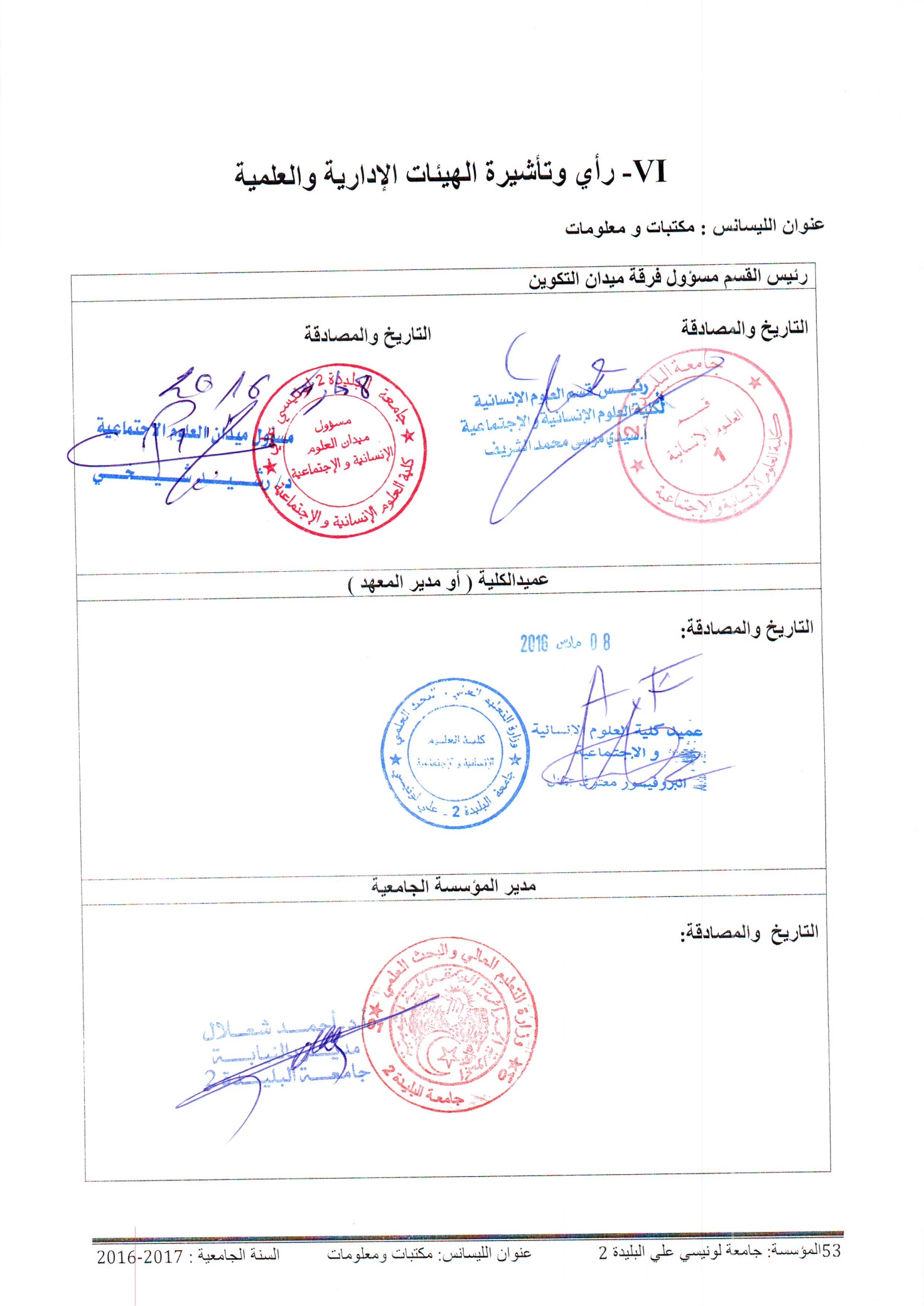 VII - رأي وتأشيرة الندوة الجهوية(التأشيرة تكون فقط قي النسخة النهائية لعرض التكوين المحولة للوزارة)VIII- رأي وتأشيرة اللجنة البيداغوجية الوطنية للميدان(التأشيرة تكون فقط قي النسخة النهائية لعرض التكوين المحولة للوزارة)المؤسسةالكلية/ المعهدالقسمجامعة لونيسي عليالبليدة 2كلية العلوم الانسانية و الاجتماعيةقسم العلوم الانسانيةالميدانالفرعالتخصصعلوم إنسانية واجتماعية علم المكتبات: مكتبات ومعلوماتمكتبات ومعلوماتEtablissementFaculté / InstitutDépartementUniversité Lunici AliBlida 2Sciences humaines et socialesSciences humainesDomaineFilièreSpécialitéSciences humaines et socialesSciences humaines –BibliothéconomieBibliothèque et informationالمجموعالعدد الخارجيالعدد الداخليالرتبة303أستاذ التعليم العالي101أستاذ محاضر أ101أستاذ محاضر ب844أستاذ مساعد أ404أستاذ مساعد ب000أخرى*17413المجموعالرقمعنوان التجهيزاتالعددالملاحظاتمكان التربصعدد الطلبةمدة التربصوحدة التعليمالموادالموادالرصيدالمعاملالحجم الساعي الأسبوعيالحجم الساعي الأسبوعيالحجم الساعي الأسبوعيالحجم الساعي للسداسي 
(15 أسبوعا)أخرى*التقييم المستمرالتقييم المستمروحدة التعليمالرمزالعنوانالرصيدالمعاملدروسأعمال موجهةأعمال تطبيقيةالحجم الساعي للسداسي 
(15 أسبوعا)أخرى*مراقبة مستمرةامتحانوحدة تعليم أساسية
الرمز: وت أس 00
الارصدة: 20
المعامل: 08أس 000التحليل الوثائقي 521سا30 1سا3045سا0045سا00xxوحدة تعليم أساسية
الرمز: وت أس 00
الارصدة: 20
المعامل: 08أس 000تسويق أنظمة المعلومات521سا30 1سا3045سا0045سا00xxوحدة تعليم أساسية
الرمز: وت أس 00
الارصدة: 20
المعامل: 08أس 000بنوك وقواعد المعطيات521سا301سا3045سا0045سا00xxوحدة تعليم أساسية
الرمز: وت أس 00
الارصدة: 20
المعامل: 08أس 000معالجة الأرشيف521سا30 1سا3045سا0045سا00xxوحدة تعليم منهجية
الرمز: وت م 00
الارصدة: 4
المعامل: 4م 000منهجية وأدوات البحث 221سا301سا3045سا0045سا00xxوحدة تعليم منهجية
الرمز: وت م 00
الارصدة: 4
المعامل: 4م 000معالجة المعلومات والوصف المقنن للوسائط الإلكترونية221سا301سا30 45سا0045سا00xxوحدة تعليم استكشافية
الرمز: وت إس 00
الارصدة: 4
المعامل: 3إس 00علم النفس الاجتماعي للاتصال221سا301سا30 45سا3045سا00xxوحدة تعليم استكشافية
الرمز: وت إس 00
الارصدة: 4
المعامل: 3إس 000الحوكمة وأخلاقيات المهنة211سا3022سا3045سا00xوحدة تعليم أفقية
الرمز: وت أف 00
الارصدة: 2
المعامل: 1أف 000لغة أجنبية 1 211سا3022سا3045سا00xمجموع السداسي5مجموع السداسي5مجموع السداسي5301612سا0006سا0006سا00 360 سا00450سا00وحدة التعليمالموادالموادالرصيدالمعاملالحجم الساعي الأسبوعيالحجم الساعي الأسبوعيالحجم الساعي الأسبوعيالحجم الساعي للسداسي 
(15 أسبوعا)أخرى*التقييم المستمرالتقييم المستمروحدة التعليمالرمزالعنوانالرصيدالمعاملدروسأعمال موجهةأعمال تطبيقيةالحجم الساعي للسداسي 
(15 أسبوعا)أخرى*مراقبة مستمرةامتحانوحدة تعليم أساسية
الرمز: وت أس 00
الارصدة: 20
المعامل: 08أس 000المكتبات الرقمية 521سا30 1سا3045سا0045سا00xxوحدة تعليم أساسية
الرمز: وت أس 00
الارصدة: 20
المعامل: 08أس 000البرمجيات الوثائقية 521سا30 1سا3045سا0045سا00xxوحدة تعليم أساسية
الرمز: وت أس 00
الارصدة: 20
المعامل: 08أس 000تقييم أنظمة المعلومات521سا30 1سا3045سا0045سا00xxوحدة تعليم أساسية
الرمز: وت أس 00
الارصدة: 20
المعامل: 08أس 000سياسة تنمية المجموعات521سا30 1سا3045سا0045سا00xxوحدة تعليم منهجية
الرمز: وت م 00
الارصدة: 4
المعامل: 4م 000تطبيقات الرقمنة في أنظمة المعلومات221سا301سا3045سا0045سا00xوحدة تعليم منهجية
الرمز: وت م 00
الارصدة: 4
المعامل: 4م 000تدريب ميداني(تربص)2245سا00xوحدة تعليم استكشافية
الرمز: وت إس 00
الارصدة: 4
المعامل: 2إس 00النشر وحقوق التأليف (بكل أنواعها)211سا30 1سا3045سا0045سا00xxوحدة تعليم استكشافية
الرمز: وت إس 00
الارصدة: 4
المعامل: 2إس 000إدارة المخاطر في أنظمة المعلومات211سا3022سا3045سا00xوحدة تعليم أفقية
الرمز: وت أف 00
الارصدة: 2
المعامل: 2أف 000المجتمع والمخدرات 111سا3022سا3045سا00 Xوحدة تعليم أفقية
الرمز: وت أف 00
الارصدة: 2
المعامل: 2أف 000لغة أجنبية11 1سا3022سا3045سا00xمجموع السداسي 6مجموع السداسي 6مجموع السداسي 6301612سا0006سا0004سا30 337 سا30450سا00المجموعالأفقيةالاستكشافيةالمنهجيةالأساسيةح س و تمحاضرةأعمال موجهةأعمال تطبيقيةعمل شخصيعمل آخر(حدد)المجموع180الأرصدة% الأرصدة لكل وحدة تعليمالمجموعالأفقيةالاستكشافيةالمنهجيةالأساسيةح س و تمحاضرةأعمال موجهةأعمال تطبيقيةعمل شخصيعمل آخر(حدد)المجموع180الأرصدة% الأرصدة لكل وحدة تعليم